							                                          Проект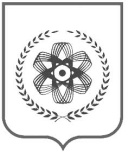 Томская областьгородской округзакрытое административно-территориальное образование СеверскДУМА ЗАТО СЕВЕРСКРЕШЕНИЕ__________________№________________                              г.СеверскО внесении изменений в Решение Думы ЗАТОСеверск от 30.09.2021 № 17/5 «Об утверждении положения о муниципальном жилищном контроле на территории городского округа ЗАТО Северск Томской областиВ соответствии с пунктом 3 части 10 статьи 23, частью 5 статьи 30 Федерального закона от 31 июля 2020 года № 248-ФЗ «О государственном контроле (надзоре) и муниципальном контроле в Российской Федерации», частью 13 статьи 20 Жилищного кодекса Российской Федерации,статьей 28 Устава городского округа городского округа закрытого административно-территориального образования Северск Томской области, рассмотрев внесенный Мэром ЗАТО Северск проект решения Думы ЗАТО Северск «О внесении изменений в Решение Думы ЗАТО Северск от 30.09.2021 № 17/5 «Об утверждении Положения о муниципальном жилищном контроле на территории городского округа ЗАТО Северск Томской области», ДУМА ЗАТО СЕВЕРСК РЕШИЛА:1. Внести в решение Думы ЗАТО Северск от 30.09.2021 № 17/5 «Об утверждении Положения о муниципальном жилищном контроле на территории городского округа ЗАТО Северск Томской области» следующие изменения:в Положении о муниципальном жилищном контроле на территории городского округа ЗАТО Северск Томской области, утвержденном указанным Решением:1) пункт 29 изложить в следующей редакции:«29. Ключевые показатели муниципального жилищного контроля, их целевые значения:1) доля устраненных нарушений обязательных требований от общего числа выявленных нарушений обязательных требований при осуществлении контрольных (надзорных) мероприятий – 100 %;2) доля обоснованных жалоб на действия (бездействие) контрольного органа и (или) его должностного лица при проведении контрольных мероприятий – 0 %.»;2) пункт 30 изложить в следующей редакции:«30. Индикативные показатели муниципального жилищного контроля:При осуществлении муниципального жилищного контроля устанавливаются следующие индикативные показатели:1) количество проведенных профилактических мероприятий;2) количество проведенных внеплановых контрольных мероприятий;3) количество поступивших возражений в отношении акта контрольного мероприятия;4) количество обращений граждан и организаций о нарушении обязательных требований в области жилищного законодательства;5) количество выявленных нарушений обязательных требований в области жилищного законодательства;6) количество выданных предписаний об устранении нарушений обязательных требований;7) количество устраненных нарушений обязательных требований;8) количество контрольных (надзорных) мероприятий, результаты которых были признаны недействительными.»;3) дополнить разделом VI следующего содержания:«VI. ПЕРЕЧЕНЬИНДИКАТОРОВ РИСКА НАРУШЕНИЯ ОБЯЗАТЕЛЬНЫХ ТРЕБОВАНИЙ, ИСПОЛЬЗУЕМЫХ ПРИ ОСУЩЕСТВЛЕНИИ МУНИЦИПАЛЬНОГО ЖИЛИЩНОГО КОНТРОЛЯ32. Поступление в Администрацию ЗАТО Северск обращения гражданина или организации, являющихся собственниками помещений в многоквартирном доме, граждан, являющихся пользователями помещений в многоквартирном доме, информации от органов государственной власти, органов местного самоуправления, из средств массовой информации о наличии в деятельности контролируемого лица хотя бы одного отклонения от следующих обязательных требований к:1) порядку осуществления перепланировки и (или) переустройства помещений в многоквартирном доме, занимаемых нанимателем (членами семьи нанимателя) по договору социального найма;2) к предоставлению коммунальных услуг пользователям помещений в многоквартирных домах;3) к обеспечению доступности для инвалидов помещений в многоквартирных домах;4) к обеспечению безопасности при использовании и содержании внутридомового оборудования.Наличие данного индикатора свидетельствует о непосредственной угрозе причинения вреда (ущерба) охраняемым законом ценностям и является основанием для проведения внепланового контрольного мероприятия незамедлительно в соответствии с частью 12 статьи 66 Федерального закона № 248-ФЗ.33. Поступление в Администрацию ЗАТО Северскобращения гражданина или организации, являющихся собственниками помещений в многоквартирном доме, граждан, являющихся пользователями помещений в многоквартирном доме, информации от органов государственной власти, органов местного самоуправления, из средств массовой информации о фактах нарушений обязательных требований, установленных частью 1 статьи 20 Жилищного кодекса Российской Федерации, за исключением обращений, указанных в пункте 32 настоящего Положения, и обращений, послуживших основанием для проведения внепланового контрольного мероприятия в соответствии с частью 12 статьи 66 Федерального закона № 248-ФЗ, в случае если в течение года до поступления данного обращения, информации контролируемому лицу уполномоченным органом выдавались предписания об устранении нарушений аналогичных обязательных требований.34. Двукратный и более рост количества обращений за единицу времени (месяц, шесть месяцев, двенадцать месяцев) в сравнении с предшествующим аналогичным периодом и (или) с аналогичным периодом предшествующего календарного года, поступивших в адрес Администрации ЗАТО Северск от граждан, являющихся пользователями помещений в многоквартирном доме, информации от органов государственной власти, органов местного самоуправления, из средств массовой информации о фактах нарушений обязательных требований, установленных частью 1 статьи 20 Жилищного кодекса Российской Федерации.».2. Опубликовать Решение в средстве массовой информации «Официальный бюллетень муниципальных правовых актов ЗАТО Северск» и разместить в информационно-телекоммуникационной сети «Интернет» на официальных сайтах Думы ЗАТО Северск (https://duma-seversk.ru) и Администрации ЗАТО Северск (https://зато-северск.рф).Председатель Думы ЗАТО Северск                                                                  Мэр ЗАТО Северск                                         Г.А.Шамин                                                                             Н.В.ДиденкоНачальник УЖКХ ТиС__________________А.М.Вышебаба«______»_______________2022 г.ПредседательПравового комитета__________________Т.И.Солдатова«______»_______________2022 г.Начальник Общего отдела__________________М.Е.Жирнова«______»_______________2022 г.Луговской Артем Александрович+7 (3823) 780085Первый заместитель Мэра ЗАТО Северск__________________В.В.Бабенышев«______»_______________2022 г.